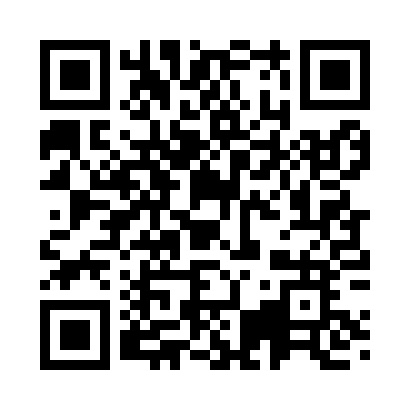 Prayer times for Toorakorve, EstoniaWed 1 May 2024 - Fri 31 May 2024High Latitude Method: Angle Based RulePrayer Calculation Method: Muslim World LeagueAsar Calculation Method: HanafiPrayer times provided by https://www.salahtimes.comDateDayFajrSunriseDhuhrAsrMaghribIsha1Wed2:515:171:146:309:1111:292Thu2:505:141:146:329:1411:303Fri2:495:121:136:339:1611:314Sat2:485:091:136:349:1911:325Sun2:475:071:136:369:2111:336Mon2:465:041:136:379:2311:347Tue2:455:021:136:389:2611:358Wed2:444:591:136:409:2811:369Thu2:434:571:136:419:3011:3710Fri2:424:551:136:429:3311:3811Sat2:414:521:136:449:3511:3912Sun2:404:501:136:459:3711:4013Mon2:394:471:136:469:3911:4114Tue2:384:451:136:479:4211:4215Wed2:374:431:136:499:4411:4316Thu2:364:411:136:509:4611:4417Fri2:364:391:136:519:4811:4518Sat2:354:371:136:529:5111:4619Sun2:344:341:136:539:5311:4720Mon2:334:321:136:549:5511:4821Tue2:324:301:136:569:5711:4822Wed2:324:291:136:579:5911:4923Thu2:314:271:136:5810:0111:5024Fri2:304:251:136:5910:0311:5125Sat2:304:231:147:0010:0511:5226Sun2:294:211:147:0110:0711:5327Mon2:284:201:147:0210:0911:5428Tue2:284:181:147:0310:1111:5529Wed2:274:161:147:0410:1311:5630Thu2:274:151:147:0510:1411:5631Fri2:264:131:147:0510:1611:57